  Running Without Pain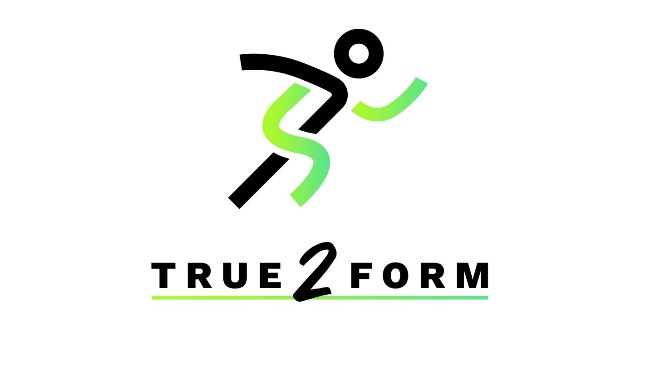 A FREE workshop with Jon Deming, DPM of True 2 Form Biomechanics in conjunction with The Dome Sports Center80% of all runners will suffer from an injury.  How can YOU avoid this statistic?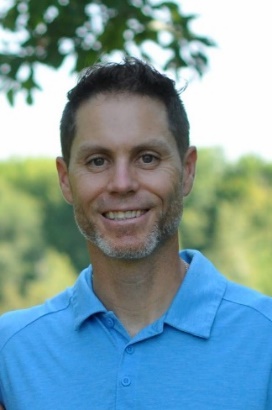 Inviting runners of all ages to join us at True 2 Form – part of the Dome Sports Science Center Wed March 9th6-7pm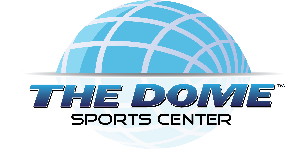 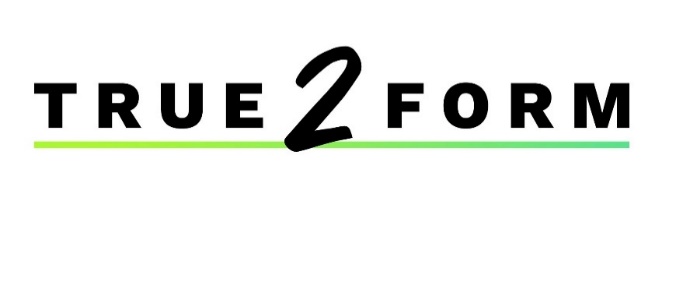 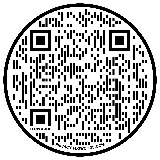 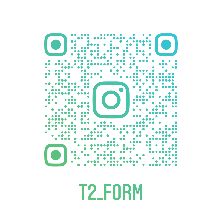                                                             12849 US-131; Suite 2  Schoolcraft, MI 49087		        	 To attend virtually RSVP:                                                                 (269) 679-7777	  	               jdeming@t2form.com